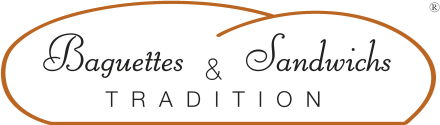 Sandwich Rosette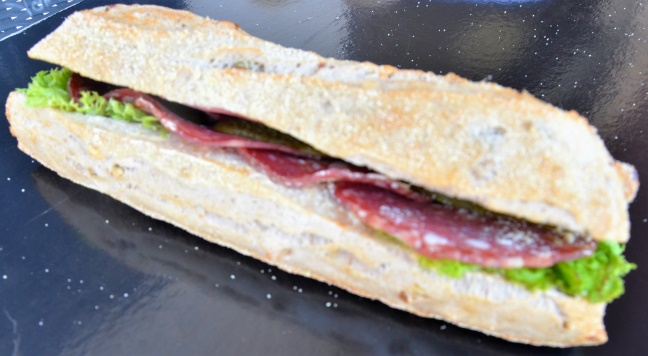 Cout de revient* :Prix de vente suggéré* : 4,50 €

*Les quantités, le cout de revient et le prix de vente sont établis avec les produits de nos fournisseurs.INGREDIENTSQUANTITE*UNITESPain aux noix 1DéjeunetteBeurre 25GrammesSalade (Batavia)1FeuilleSaucisson4 Tranches=  42 GrammesCornichon1Cornichon coupé en 3 (mettre calibre)Poids totalPREPARATIONCouper la déjeunette en 2Etaler le beurre sur les deux faces de la déjeunettesDéposer la Batavia 
Disposer les tranches de saucisson en quinconce sur la salade
Mettre le cornichon coupé en 3. 